September 24, 2019Via Certified MailUS SURETY SERVICE AGENCY INC65 BROADWAY SUITE 1104NEW YORK, NY 10006-2503					RE:	Bond Release Letter 						Great American Power LLC               A-2010-2205475Dear Sir/Madam:	Please find under cover of this letter the Bond Release request Letter filed with the Commission on behalf of Great American Power LLC.Upon initial review, the Letter is missing the following items needed in order to accept it as a filing:It needs an original signature.Please sign in ink as indicated by the tab stating ‘Sign Here’, then return to the address listed at the top of this letter within 20 days.Once we receive your Response, we will be able to process as needed.  If you do not return within 20 days your filing will be returned and considered unfiled.Thank you for your attention to this matter.Sincerely,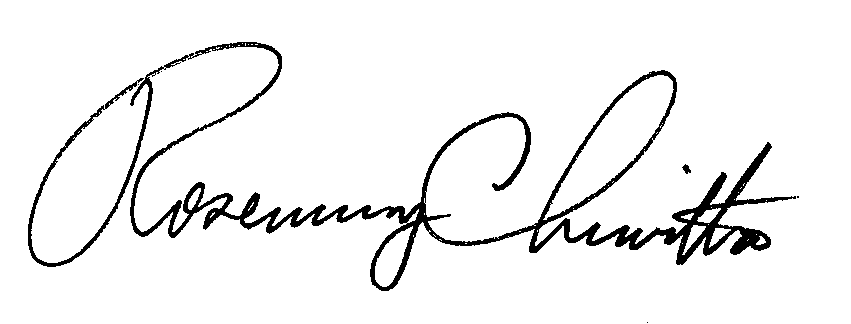 Rosemary ChiavettaSecretary of the CommissionRC:jbs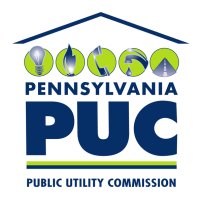  PUBLIC UTILITY COMMISSION400 NORTH STREET, KEYSTONE BUILDING, SECOND FLOORHARRISBURG, PENNSYLVANIA  17120IN REPLY PLEASE REFER TO OUR 